Приложение № 7к Положению об оплате труда работников Муниципального автономного дошкольногообразовательного учреждения  «Детский сад с.Лидога» ПОЛОЖЕНИЕо порядке назначения и выплаты надбавки за стаж непрерывной работы в организациях системы образования работникам Муниципального дошкольного образовательного учреждения«Детский сад с.Лидога»1. Общие положения	1.1. Настоящее Положение определяет порядок назначения и выплаты надбавки за стаж непрерывной работы в организациях системы образования (далее – надбавка).	1.2. Выплата надбавки производится дифференцированно в зависимости от периода непрерывной работы в организациях системы образования, дающего право на получение этой надбавки, в следующих размерах:1.2.1. Руководителю при стаже непрерывной работы:-	до 3 лет –10 процентов;-	от 3 до 5 лет – 20 процентов;-	от 5 до 10 лет – 30 процентов;-	свыше 10 лет – 35 процентов.1.2.2. Педагогическим работникам при стаже непрерывной работы:-	до 2 лет – 15 процентов;-	от 2 до 5 лет – 20 процентов;-	от 5 до 10 лет – 25 процентов;-	свыше 10 лет – 35 процентов.	1.2.4. Другим работникам учреждений системы образования при стаже непрерывной работы:-	до 5 лет – 10 процентов;-	от 5 до 10 лет – 15 процентов;-	от 10 до 15 лет – 20 процентов;-	свыше 15 лет – 30 процентов.	1.3. Выплата надбавки производится ежемесячно.2. Исчисление стажа работы, дающего право на получение надбавки	2.1. Для назначения надбавки за стаж непрерывной работы определяется по продолжительности непрерывной работы в организациях системы образования. В стаж работы, дающий право на получение надбавки, засчитываются периоды работы в:-	дошкольных образовательных организациях;-	общеобразовательных организациях;-	профессиональных образовательных организациях;-	образовательных организациях высшего образования;-	организациях дополнительного образования;-	организациях дополнительного профессионального образования;-	организациях, осуществляющих обучение для детей-сирот и детей, оставшихся без попечения родителей;-	Краевом государственном бюджетном общеобразовательном учреждении "Хабаровский краевой центр психолого-педагогической, медицинской и социальной помощи";-	Краевом государственном бюджетном образовательном учреждении для детей, нуждающихся в психолого-педагогической и медико-социальной помощи "Краевой центр психолого-медико-социального сопровождения";-	Краевом государственном казенном учреждении "Региональный центр оценки качества образования";-	Краевом государственном казенном учреждении "Центр бухгалтерского учета и ресурсного обеспечения образования";-	Краевом государственном казенном учреждении "Центр по развитию семейных форм устройства детей, оставшихся без попечения родителей, и постинтернатному сопровождению";-	министерстве образования и науки Хабаровского края;-	органах местного самоуправления, осуществляющих управление в сфере образования;	2.2. В стаж непрерывной работы кроме того включаются:-	время учебы на курсах усовершенствования или повышения квалификации по специальности;-	время нахождения в дополнительном отпуске без сохранения заработной платы по уходу за ребенком до достижения им возраста 3-х лет женщинам, состоящим в трудовых отношениях с организацией;-	руководителям, иные периоды работы, опыт и знания по которым необходимы для выполнения обязанностей по занимаемой должности.Решение о включении в стаж работы периодов, дающих право на получение надбавки, принимает руководитель организации по рекомендации аттестационной комиссии организации.Для педагогических и руководящих работников в стаж работы, дающий право на получение надбавки, засчитываются также другие периоды работы, предусмотренные к зачету в педагогический стаж, в соответствии с приложениями № 1, 2 к Письму Министерства образования и науки Российской Федерации от 26 октября 2004 г. № АФ-947 "О размерах и условиях оплаты труда работников образовательных учреждений в 2005 году".	2.3. Стаж непрерывной работы сохраняется при переходе с работы одной организации системы образования на работу в другую организацию системы образования при условии, что перерыв в работе не превысил одного месяца, если иное не установлено настоящим Положением и другими нормативными правовыми актами.	2.4. При увольнении из организации системы образования по собственному желанию без уважительных причин стаж непрерывной работы сохраняется при условии, что перерыв в работе не превысил трех недель.Причина увольнения считается уважительной, если трудовой договор расторгнут вследствие:-	перевода мужа или жены на работу в другую местность, направления мужа или жены на работу либо для прохождения службы за границу, переезда в другую местность;-	болезни, препятствующей продолжению работы или проживанию в данной местности (согласно медицинскому заключению, вынесенному в установленном порядке);-	необходимости ухода за больными членами семьи (при наличии медицинского заключения) или инвалидами I группы;-	избрания на должности, замещаемые по конкурсу.	2.5. Стаж непрерывной работы сохраняется, если перерыв в работе не превысил двух месяцев, при поступлении на работу в другую организацию системы образования лиц, работавших в районах Крайнего Севера и приравненных к ним местностях, после увольнения из учреждения системы образования по истечении срока трудового договора.Стаж работы в районах Крайнего Севера и приравненных к ним местностях, дающий право на получение надбавки, исчисляется год за год.	2.6. Стаж непрерывной работы сохраняется, если перерыв в работе не превысил трех месяцев:-	при поступлении на работу лиц, высвобождаемых в связи с реорганизацией или ликвидацией учреждений системы образования либо осуществлением мероприятий по сокращению численности или штата работников;-	при поступлении на работу в учреждение системы образования после увольнения вследствие обнаружившегося несоответствия работника занимаемой должности или выполняемой работе по состоянию здоровья, препятствующему продолжению данной работы (согласно медицинскому заключению, вынесенному в установленном порядке).За работниками, высвобождаемыми в связи с реорганизацией или ликвидацией учреждений системы образования, расположенных в районах Крайнего Севера и местностях, приравненных к районам Крайнего Севера, либо осуществлением мероприятий по сокращению численности или штата работников указанных учреждений системы образования, стаж непрерывной работы сохраняется, если перерыв в работе не превысил шести месяцев.	2.7. При расторжении трудового договора беременными женщинами или матерями, имеющими детей (в том числе усыновленных или находящихся под опекой или попечительством) в возрасте до 14 лет или ребенка - инвалида в возрасте до 16 лет, стаж непрерывной работы сохраняется при условии поступления на работу до достижения ребенком указанного возраста.	2.8.   Стаж    непрерывной    работы    сохраняется    независимо от продолжительности перерыва в работе:  - при   поступлении   на  работу в учреждение   системы   образования   после   увольнения   по   собственному желанию в связи с переводом мужа или жены на работу в другую местность; -   при   поступлении   на  работу в учреждение   системы   образования   после   увольнения в связи с уходом на пенсию.	2.9. Стаж непрерывной работы не сохраняется при поступлении на работу после прекращения трудового договора по следующим основаниям:-	вступление в законную силу приговора суда, которым работник осужден к лишению свободы, исправительным работам либо к иному наказанию, исключающему возможность продолжения данной работы;-	утрата доверия со стороны администрации к работнику, непосредственно обслуживающему денежные или товарные ценности;-	совершение работником, выполняющим воспитательные функции, аморального проступка, не совместимого с продолжением данной работы;-	требование профсоюзного органа.	2.10. Во всех случаях, когда при переходе с работы в одном учреждении системы образования на работу в другое учреждение системы образования меняется место жительства, допускаемый перерыв в работе удлиняется на время, необходимое для проезда к новому месту жительства.	2.11. Продолжительность стажа непрерывной работы устанавливается администрацией учреждения системы образования в соответствии с записями в трудовых книжках и (или) на основании других надлежаще оформленных документов.3. Порядок установления стажа работы, дающего право на получение надбавки	3.1. Стаж работы для выплаты надбавки устанавливается приказом руководителя учреждения.	3.2. Основным документом для определения стажа работы, дающего право на получение надбавки, является трудовая книжка.4. Порядок начисления и выплаты надбавки	4.1. Надбавка устанавливается по основному месту работы.	4.2. Надбавка выплачивается по основной должности исходя из оклада (должностного оклада), ставки заработной платы работника, установленной на основе отнесения занимаемой им должности к ПКГ и пропорционально установленной учебной нагрузке, но не выше одной ставки.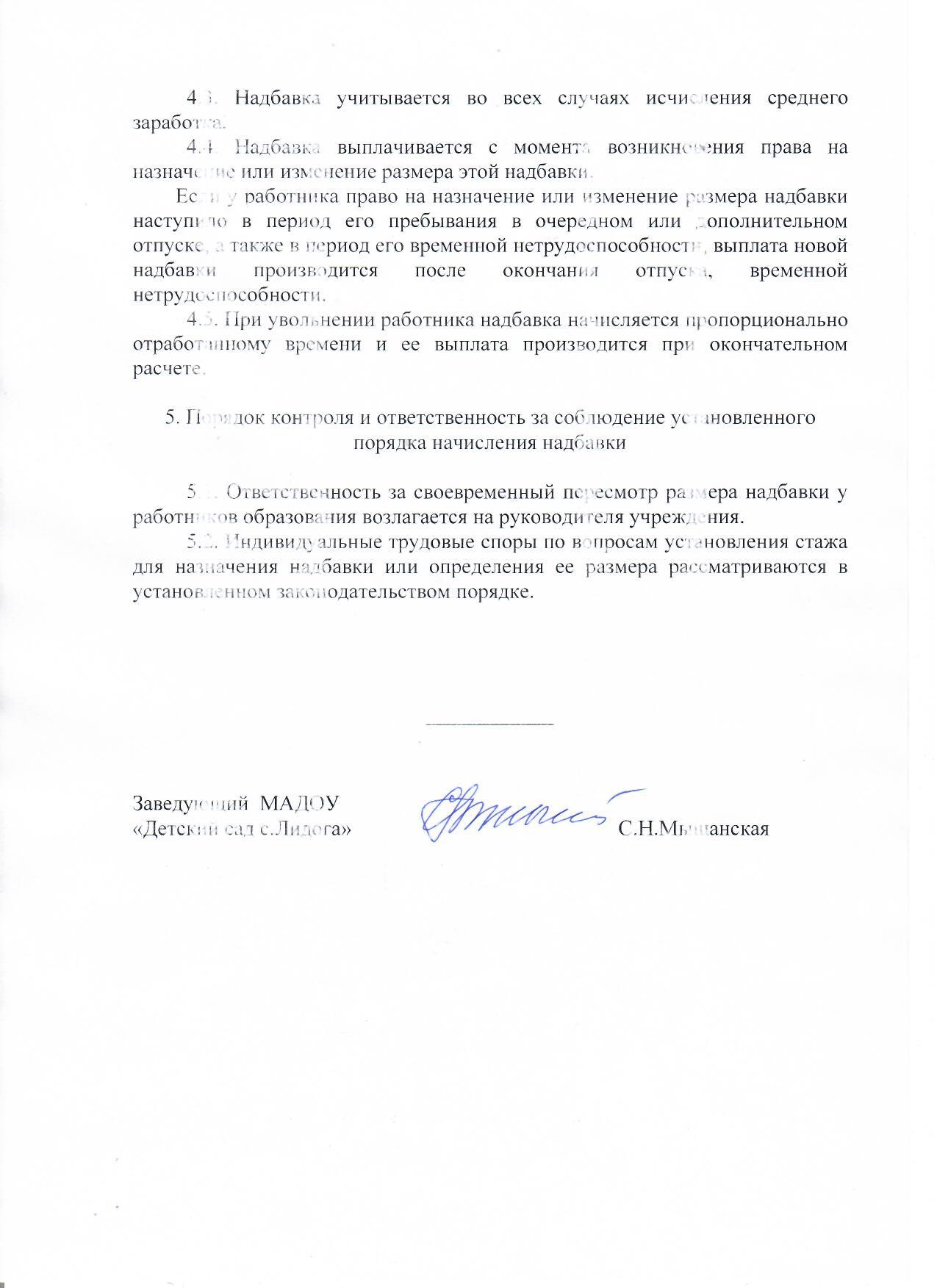 